LIETUVOS RESPUBLIKOSVYRIAUSIOJI RINKIMŲ KOMISIJASpREndimasDĖL KAUNO MIESTO SAVIVALDYBĖS TARYBOS NARIO ĮGALIOJIMŲ NUTRŪKIMO PRIEŠ TERMINĄ IR ŠIOS SAVIVALDYBĖS TARYBOS NARIO MANDATO NAUJAM SAVIVALDYBĖS TARYBOS NARIUI PRIPAŽINIMO2019 m. vasario 18 d. Nr. Sp-109VilniusLietuvos Respublikos vyriausioji rinkimų komisija, vadovaudamasi Lietuvos Respublikos savivaldybių tarybų rinkimų įstatymo 88 straipsnio 1 dalies 1 punktu ir 89 straipsnio 1 dalimi, nusprendžia:1. Patenkinti Editos PLŪKIENĖS, Kauno miesto savivaldybės tarybos narės, išrinktos pagal visuomeninio rinkimų komiteto „Vieningas Kaunas“ iškeltų kandidatų sąrašą, rašytinį prašymą ir pripažinti tarybos nario įgaliojimus nutrūkusiais prieš terminą.2. Pripažinti negaliojančiu šio sprendimo 1 punkte nurodyto savivaldybės tarybos nario pažymėjimą Nr. 151529.3. Pripažinti, kad, savivaldybės taryboje atsiradus laisvai vietai, savivaldybės tarybos nariu tampa kandidatų sąrašo, pagal kurį buvo išrinktas nebesantis tarybos narys, pirmasis tarybos nario mandato negavęs kandidatas – Aurelijus Kazys ZUOZA, Kauno miesto savivaldybės tarybos narys, išrinktas pagal visuomeninio rinkimų komiteto „Vieningas Kaunas“ iškeltų kandidatų sąrašą.Pirmininkė					                      Laura Matjošaitytė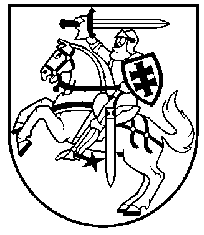 